План – конспект занятиядля детей младшего школьного возрастав объединении декоративно-прикладной направленности«Калейдоскоп творчества»(лепка из соленого теста) Педагог: Папырина Наталья ВасильевнаТема занятия: «Изготовление декоративного украшения «Подкова»»Цель занятия: - научить изготовлению декоративного украшения из соленого тестаЗадачи занятия: - закрепить приемы лепки из соленого теста;- учить приемам оформления лепных фигур;- развивать воображение и  фантазию;- воспитывать уважение к традициям своего народа.Тип занятия: комбинированный.Вид занятия: практическая работа.Демонстрационный материал:Ветки елки или сосны, образец изделия, технологические карты изготовления изделия.Раздаточный материал: цветное соленое тесто, дощечка для лепки, стеки, декоративные  элементы (бисер, бусинки, колокольчики и т.д.), тесемка.Ход занятия:1.Организационный момент. (Звучит музыка П.И. Чайковского из мультфильма «Щелкунчик», дети рассаживаются по своим местам). - Добрый день, ребята! Я рада снова приветствовать вас на занятии. Надеюсь, что настроение у вас отличное и, вы, несомненно, готовы к новым открытиям и творческим начинаниям.2. Введение в тему и сообщение цели занятия.Вот скоро зимний праздник,Его мы ждали годСказочный, веселыйПраздник (Новый год – дети хором)-Ребята, а вы любите праздник Новый год? (ответы детей)-Чем он больше всего вам нравится?  (ответы детей)-  Теперь попробуйте отгадать загадку:К нам домой под Новый годКто-то из лесу придет, вся пушистая в иголках,А зовут ту гостью ……. (елка)-Конечно, ребята самый главный символ новогоднего праздника - это елка-А что нужно сделать, чтобы обычная елочка из леса стала новогодней красавицей (украсить игрушками)-  Какими игрушками можно украсить елочку?  (ответы детей) 3.  Объяснение нового материала – о традициях украшения новогодней елки.Ребята, а знаете ли вы, что первые елочные украшения были съедобными – пряники, орехи, фрукты и даже овощи. Обычай украшать новогоднюю елочку пришел к нам из Германии. На елочку вешали еловые шишки, яичную скорлупу, фигурки из бумаги и картона. Затем появились стеклянные шары. Одним из любимых украшений считается мишура. Есть легенда, что своим появлением на свет мишура обязана доброй фее: волшебница превратила обычную паутину в серебряные нити и подарила их детям. Меняется мода в украшении елки, но неизменной остается традиция изготовления новогодних украшений своими руками.Мы с вами можем изготовить новогоднее украшение? (Да)4. Постановка темы и цели занятия.Вы уже догадались, что тема нашего занятия – изготовление декоративного украшения для елочки. Сегодня мы научимся с вами лепить вот такое украшение.-Догадались, это – подкова.Показать детям образец изделия.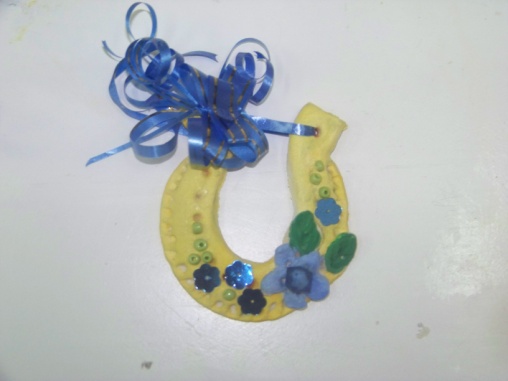 5. Анализ изделия:Всем известно, что подкова древний талисман, приносящий в дом счастье.-Нравиться?  (Да)- Подкова изготовлена из цветного соленого теста, украшена бусинками, которые вдавлены в соленое тесто. На концах подковы имеются отверстия, в которые вставлена  цветная тесемочка, с помощью, которой изделие можно повесить на елочку. Кроме этого можно прикрепить к подкове различные декоративные элементы, например шарики или колокольчики. Сегодня мы вылепим форму подковы, а все элементы украшения прикрепим, когда изделие высохнет.- Что нам необходимо для работы? (Тесто, доска для лепки, стеки, стакан с водой)- Какие правила нужно соблюдать при работе с тестом? (Тесто не пробовать на вкус, руками не трогать лицо, после окончания работы руки вымыть с мылом).- Как же вылепить подкову?На доске показан порядок лепки подковы, давайте его внимательно рассмотрим.6. Порядок изготовления изделия:1. Выбрать по цвету  соленое тесто для изделия.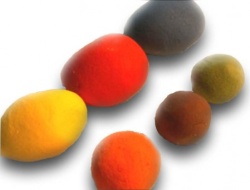 2. Раскатать тесто в жгут, толщиной 2-3сантиметра.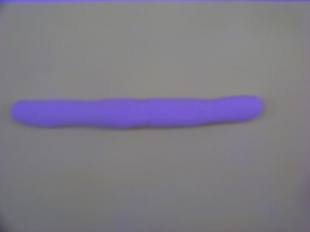 3. Согнуть тесто в виде подковы.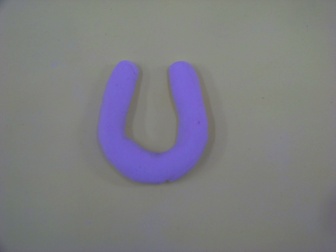 4.  Проколоть стекой отверстие на концах подковы.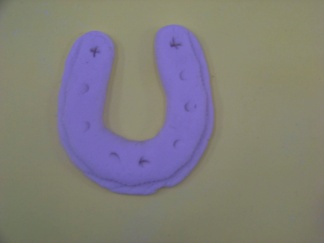 5. Украсить изделие по собственному замыслу бусинками, бисером, звездочками, вдавливая их в соленое тесто.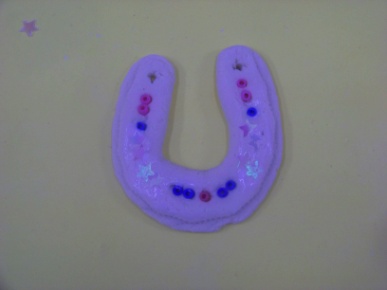 7. Пальчиковая гимнастика.Елка быстро получается, если пальчики сцепляютсяЛокотки ты поднимиПальчики ты разведи8. Выполнение практической работы Дети выбирают цвет теста по своему желанию. Работу по лепке «подковы» выполняют самостоятельно. В ходе практической работы при необходимости детям оказывается индивидуальная помощь.Педагог напоминает, что каждое изделие – уникальное произведение искусства, у каждой свой неповторимый узор, своя цветовая гамма.В процессе выполнения технологических операций педагог осуществляет контроль над правильностью и качеством выполняемой работы. В ходе выполнения технологических операций звучит фонограмма музыки П.И. Чайковского из мультфильма «Щелкунчик».9. Подведение итогов работы-Давайте посмотрим, что у нас с вами получилось. Поднимите свои изделия и покажите друг другу.-Молодцы, мне кажется, у всех получились необычные украшения. До праздника еще осталось несколько дней, поэтому  наши изделия успеют высохнуть, вы вставите в отверстие  цветную тесемочку и украсите «подковой»  свою елку. Подковы будут очень красиво смотреться на елке, и обязательно принесут в дом счастье и благополучие. Занятие закончено, не забудьте вымыть  руки с мылом.Вот такие «подковы» у нас получились.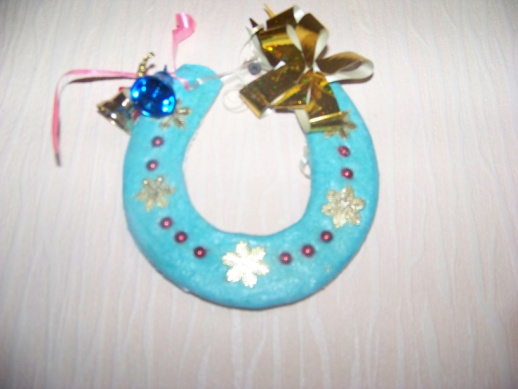 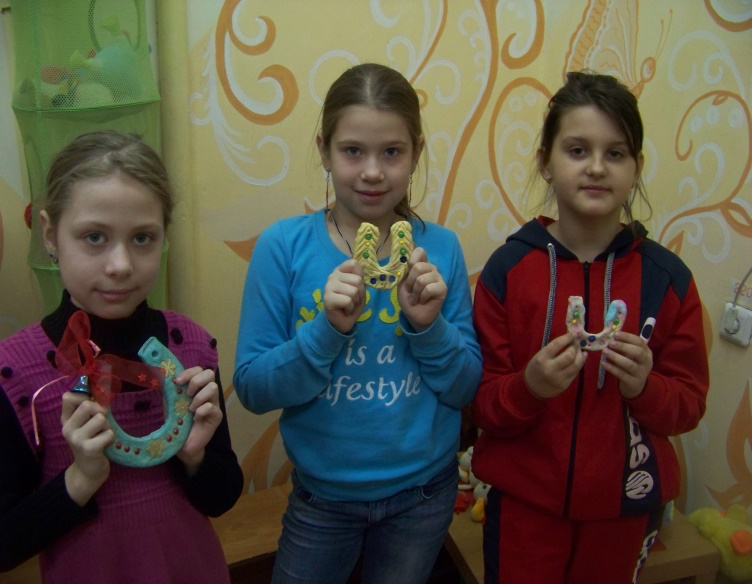 